13.04.20Уроки№151,152Право на благоприятную окружающую среду. Гарантии и способы защиты экологических прав граждан. Юридическая ответственность за экологические правонарушения.(Изучить,сделать конспект)               План.Понятие экологического права, его специфика.Понятие окружающей среды.Источники экологического права.Нормативы качества окружающей среды.Способы защиты экологических прав.1.Активное воздействие человека на окружающую среду стало причиной возникновения и развития в большинстве стран мира, в том числе и у нас в России, новой отрасли права — права охраны окружающей среды. В России оно получило название экологического права. 
Оно представляет собой совокупность правовых норм, которые регулируют общественные отношения, возникающие в результате взаимодействия общества и окружающей среды. Эту область (сферу) общественных отношений принято называть экологическими отношениями.Экологические отношения имеют свою специфику: это отношения по использованию, а также охране окружающей среды (как оборотной стороне ее использования).Окружающая среда — главный объект экологического права. Федеральный закон «Об охране окружающей среды» (2002) определяет ее как совокупность компонентов природной среды, природных и природно-антропогенных объектов, а также антропогенных объектов. Условно эту совокупность можно представить в виде следующей схемы: 




Итак, понятие природная среда (или природа) охватывает как собственно природные, так и природно-антропогенные объекты. Компонентами природной среды являются земля, недра, почва, вода, атмосферный воздух, растительный, животный мир и иные организмы, а также озоновый слой атмосферы и околоземное космическое пространство, обеспечивающее в совокупности благоприятные условия для существования жизни на Земле. 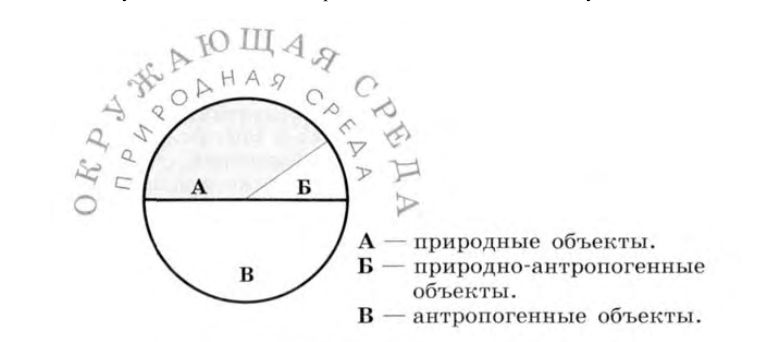 Природный объект трактуется в законе как естественная экологическая система, природный ландшафт и составляющие их элементы, сохранившие свои природные свойства. Природно- антропогенный объект (от греч.  anthropos  — человек + genos  — рождение) характеризуется как природный объект, измененный в результате воздействия человека, или же объект, созданный человеком, но обладающий свойствами природного (искусственные посадки, сады, лесополосы и т. д. Антропогенный объект — это объект, созданный человеком и не обладающий свойствами природных объектов (здания, дороги, инженерные сети и т. д.) . 3. К источникам экологического права относят все правовые акты, в которых содержатся нормы, регулирующие экологические отношения.  На уровне Федерации - это прежде всего Конституция РФ — основа всего комплекса нормативных актов, регулирующих экологические отношения. Среди множества федеральных и обычных законов РФ, регулирующих экологические отношения, особую роль играет упомянутый Федеральный закон «Об охране окружающей среды». На уровне субъектов РФ ведущую роль также играют конституции субъектов РФ, а далее — законы и нормативные акты исполнительной власти субъектов РФ. В основе экологического права лежат определенные принципы, закрепленные прежде всего в законе «Об охране окружающей среды» (ст. 3). Главный из них выражает смысл всего экологического законодательства: соблюдение права человека на благоприятную окружающую среду. 

                   Наша Конституция в статье 42 закрепила экологические права граждан. Данная статья включает, по существу, три самостоятельных, но неразрывно связанных между собой экологических права человека и гражданина:  1) на благоприятную окружающую среду, 2) на достоверную информацию о ее состоянии и 3) на возмещение ущерба, причиненного здоровью или имуществу экологическим правонарушением.  Среда является благоприятной, если ее состояние соответствует установленным в экологическом законодательстве нормативам, касающимся ее чистоты (незагрязненности),  ресурсоемкости (неисчерпаемости), видового разнообразия и эстетического богатства.4.Нормативы качества окружающей среды — это нормативы предельно допустимых концентраций (ПДК) вредных веществ и предельно допустимых уровней вредных физических воздействий (например, ПДК двуокиси азота  (N02)  в атмосфере воздуха не должно превышать 0,085 мг/м3, соляной кислоты (НС1) — 0,2 мг/м3 и т. д.)  14.04.20Уроки №153,154Обязанность защиты Отечества. Основания отсрочки от военной службы. Право на альтернативную гражданскую службу.(Изучить,сделать конспект)План.Обязанность защиты Отечества.Основания отсрочки от военной службы.Право на альтернативную гражданскую службу.1. Обязанность защиты Отечества закреплена в Конституции РФ, статья 59Статья 59 
       1. Защита Отечества является долгом и обязанностью гражданина Российской Федерации. 
       2. Гражданин Российской Федерации несет военную службу в соответствии с федеральным законом. 
       3. Гражданин Российской Федерации в случае, если его убеждениям или вероисповеданию противоречит несение военной службы, а также в иных установленных федеральным законом случаях имеет право на замену ее альтернативной гражданской службой.2.Президент подписал Федеральный закон «О внесении изменения в статью 24 Федерального закона «О воинской обязанности и военной службе».Закон принят Государственной Думой 17 ноября 2011 года и одобрен Советом Федерации 25 ноября 2011 года.Справка Государственно-правового управления:Федеральный закон направлен на уточнение оснований предоставления отсрочки от призыва на военную службу гражданам, получающим послевузовское профессиональное образование, в связи с принятием Федерального закона от 8 ноября 2010г. №293-ФЭ «О внесении изменений в отдельные законодательные акты Российской Федерации в связи с совершенствованием контрольно-надзорных функций и оптимизацией предоставления государственных услуг в сфере образования», установившего новый порядок государственной аккредитации образовательных учреждений и научных организаций.Согласно подпункту «б» пункта 2 статьи 24 Федерального закона «О воинской обязанности и военной службе» право на отсрочку от призыва на военную службу имеют граждане, получающие послевузовское профессиональное образование по очной форме обучения в имеющих государственную аккредитацию по соответствующим направлениям подготовки (специальностям) образовательных учреждениях высшего профессионального образования или научных учреждениях, имеющих лицензию на ведение образовательной деятельности по образовательным программам послевузовского профессионального образования, – на время обучения, но не свыше нормативных сроков освоения основных образовательных программ.Однако действующая редакция указанной нормы из-за неопределённости её толкования в части описания государственной аккредитации по образовательным программам уже длительное время создаёт сложности в правоприменительной практике.Решить изложенную проблему предлагается, установив Федеральным законом, что отсрочка от призыва на военную службу с 1 января 2012г. будет предоставляться гражданам, получающим послевузовское профессиональное образование в образовательных учреждениях высшего профессионального образования, имеющих государственную аккредитацию, независимо от того, имеют ли они государственную аккредитацию именно по программам послевузовского профессионального образования.Таким образом, рассматриваемая категория граждан в период с 1 января 2012г. будет иметь право на отсрочку от призыва на военную службу независимо от того, имеют ли образовательные учреждения (научные организации) государственную аккредитацию по программам послевузовского профессионального образования.При этом граждане, которые получат отсрочку от призыва на военную службу до вступления в силу Федерального закона, будут ею пользоваться до истечения срока её действия или до исчезновения её основания.3.Право гражданина на замену военной службы альтернативной гражданской службой        Право гражданина на прохождение альтернативной гражданской службы вместо военной службы закреплено в Конституции – статья 59 часть 3:
      Гражданин Российской Федерации в случае, если его убеждениям или вероисповеданию противоречит несение военной службы, а также в иных установленных федеральным законом случаях имеет право на замену ее альтернативной гражданской службой.
        Право на альтернативную гражданскую службу (АГС) есть у каждого гражданина,  имеющего религиозные верования или убеждения, несовместимые с несением  военной службы. Путь к реализации этого права лежит через подачу в военкомат заявления о замене военной службы на альтернативную гражданскую службу.
        Как правильно написать заявление на прохождение альтернативной гражданской службы смотрите на нашем сайте в разделе «Образцы заявлений».
        Федеральный закон «Об альтернативной гражданской службе» размещен на сайте в разделе «Законы РФ». 
Статья 11. Подача гражданами заявлений о замене военной службы по призыву альтернативной гражданской службой
        1. Граждане вправе подать заявления о замене военной службы по призыву альтернативной гражданской службой в военный комиссариат, где они состоят на воинском учете, в следующие сроки:
        - до 1 апреля - граждане, которые должны быть призваны на военную службу в октябре декабре текущего года;
        - до 1 октября - граждане, которые должны быть призваны на военную службу в апреле  июне следующего года.
        Граждане, пользующиеся отсрочками от призыва на военную службу, сроки действия которых должны истечь после окончания очередного призыва на военную службу, при преждевременном прекращении основания для отсрочки вправе подать заявления о замене военной службы по призыву альтернативной гражданской службой после 1 апреля или после 1 октября в течение 10 дней со дня прекращения основания для отсрочки. 
        Граждане, пользующиеся отсрочками от призыва на военную службу, сроки действия которых должны истечь после 1 апреля или после 1 октября, но не позднее срока окончания очередного призыва на военную службу, подают заявления о замене военной службы по призыву альтернативной гражданской службой на общих основаниях. 
        Граждане, изъявившие желание заменить военную службу по призыву альтернативной гражданской службой, должны обосновать, что несение военной службы противоречит их убеждениям или вероисповеданию.16.04.20Уроки №155,156Международная защита прав человека в условиях мирного и военного времени.(Изучить,сделать конспект)План изучения нового материала1.   Понятие международного гуманитарного права, источники.2.   Проблема уменьшения  бедствий,  причиняемых  вооруженными конфликтами.3.   Становление международного гуманитарного права.4.   Нормы международного гуманитарного права и ответственность МГП.5.   Международное движение Красного Креста и Красного Полумесяца в механизме МГП. 18.04.20Уроки №157-160Гражданское право и гражданские правоотношения.Физические лица. Юридические лица.Гражданско-правовые договоры. Правовое регулирование предпринимательской деятельности. Имущественные права.(Изучить, сделать конспект)План Понятие и сущность гражданского права.Источники гражданского права.Гражданские правоотношения.1. Понятие и сущность гражданского права.Гражданские права составляют большую часть всех прав и свобод человека. Этот вид прав обеспечивает само существование человека – физическое, психологическое, моральное, позволяет ему ощущать себя в самой обыденной жизни. Формирование этой отрасли права имеет глубокие исторические корни. Много веков назад в Риме гражданскому праву соответствовало частное право, которое защищало интересы отдельных лиц. Некоторые современные конструкции гражданского права складываются из понятий, которые были разработаны в римском праве. Именно тогда были разработаны такие институты гражданского права, как право собственности, наследование, договоры и иные обязательства, разработан порядок взаимоотношений покупателей и продавцов, кредиторов и должников. Гражданское право регулирует имущественные и связанные с ними личные неимущественные отношения. Имущественные отношения могут возникать по поводу материальных благ, их называют вещными отношениями. Кроме того, существуют обязательственные отношения, возникающие при выполнении работ и оказании услуг. В вещных отношениях складываются особые правила, которые позволяют людям удовлетворить свои потребности, используя определенные свойства вещи: например, работая за компьютером можно набирать текст и получать за эту работу деньги.В обязательственных отношениях одно лицо совершает действия в пользу другого. Эти действия могут быть связаны с предоставлением материальных благ (сдача собственником в аренду помещения).Личные неимущественные отношения возникают по поводу духовных благ. Их можно разделить на две группы:Исходя из  вышесказанного, можно сформулировать определение гражданского права.Гражданское право – совокупность правовых норм, которая устанавливает порядок регулирования имущественных и связанных с ними личных неимущественных отношений, осуществления права собственности и иных вещных прав, обязательственных, в том числе и договорных, отношений. Решите юридические задачи: Какие отношения из перечисленных ниже регулирует гражданское право?Екатерина не заплатила за проезд в общественном транспорте и вынуждена была уплатить штраф контролеру.Евгений подарил свою машину сестре.Николай передал на хранение вещи Петру.   Ирина обратилась с исковым заявлением в суд, потребовав защитить свои честь и достоинство.Петр оформляет завещание у нотариуса.2. Источники гражданского права. Конституция РФ содержит важное правило, согласно которому гражданское законодательство находится  в исключительном ведении Российской Федерации. Только федеральные органы государственной власти имеют право издавать нормативные правовые акты в области гражданско-правовых отношений. Гражданские правоотношения регулируются:Гражданским кодексомФЗ РФ «О банках и банковской деятельности»ФЗ РФ «Об акционерных обществах»ФЗ РФ «О защите прав потребителей»Подзаконными нормативно-правовыми актами: указами Президента РФ, постановлениями Правительства РФ, Нормативно-правовыми актами министерств и ведомствОбычаями делового оборотаОбычаи делового оборота – сложившиеся в практике и применяемые в какой-либо области предпринимательской деятельности правила поведения людей, движения товаров, информации, предоставления услуг, которые не прописаны в законодательстве.Большое значение для гражданско-правовых отношений имеют международные пакты: Всемирная конвенция об авторском праве, Бернская конвенция об авторском праве, Бернская конвенция об охране литературных и художественных произведений, Соглашение о сотрудничестве в области охраны авторских и смежных прав, Парижская конвенция по охране промышленной собственности. Гражданские правоотношения. В гражданских правоотношениях действуют особые принципы, на основе которых выстраиваются взаимоотношения сторон. Принципы гражданских правоотношений:Равенство сторонИмущественная самостоятельностьНезависимость, автономность воли.Правоотношения, в том числе и гражданские, обладают определенной структурой: в них выделяют субъекты, объекты и содержание. Прочитайте статью 130 ГК РФ и назовите виды объектов гражданских прав: Статья 128. Виды объектов гражданских правК объектам гражданских прав относятся вещи, включая деньги и ценные бумаги, иное имущество, в том числе имущественные права; работы и услуги; информация; результаты интеллектуальной деятельности, в том числе исключительные права на них (интеллектуальная собственность); нематериальные блага.Вещь – особый объект природы или продукт труда, который имеет определенные физические, химические, биологические и иные свойства. Вещи делятся на виды. Существуют оборотоспособные  вещи, т.е. те, которые могут свободно находиться в обороте, отчуждаться).Слово отчуждать означает возможность субъекта определять юридическую судьбу вещи: продавать, дарить, завещать и пр. Существуют необоротоспособные вещи, например ядерное оружие и вещи, которые ограничено оборотоспособны. Для их оборота нужно специальное разрешение, например оружие, наркотики и др.Прочитайте статьи 129, 130 ГК РФ и скажите, что относится к оборотоспособным, движимым и недвижимым вещам.Важным объектом гражданско-правовых отношений выступает информация. Информация – сведения о лицах, фактах, событиях, явлениях и процессах независимо от формы их представления.Однако не всякая информация может быть доступна каждому, некоторая имеет коммерческую тайну. Коммерческая тайна – информация, имеющая ценность, к которой нет свободного доступа для всех. Объектом гражданских правоотношений могут быть результаты интеллектуальной деятельности – произведения науки, литературы, искусства. Для их обозначения в гражданском праве используется термин «интеллектуальная собственность».Закрепление изученного материала:Что представляет собой гражданское право как самостоятельная отрасль российского права? Какие отношения оно регулирует?Поясните на конкретных примерах принципы и сущность гражданско-правовых отношений.К какой сфере – частного или публичного права – относится гражданское право? Ответ обоснуйте.Что может выступать в роли объекта гражданского права? Приведите примеры.Подумайте, с какой целью законодатель ограничивает оборотоспособность некоторых вещей?Закрепление пройденного: выполнение теста по теме.Однако положение вещей до сих пор остается печальным. После эйфории и радужных надежд, вызванных подписанием Устава ООН, пришло отрезвление. Цифры говорят сами за себя: прокомментируйте современные подсчеты жертв войны по документам у вас на партах.Несмотря на то, что пока удалось избежать третьей мировой войны, планету постоянно заливают кровью гражданские войны, местные и региональные конфликты (проиллюстрировать современную международную обстановку обратившись к карте, на которой обозначены очаги конфликтов).Всеобщего мира добиться в один момент сложно и поэтому нужно приложить все усилия, чтобы облегчить страдания людей, приносимые войной. Этому способствует международное гуманитарное право – одна из отраслей международного права. Тема сегодняшнего урока: Международное гуманитарное право.По ходу урока, руководствуясь алгоритмом изучения отрасли права (понятие и нормативная база  основные положения  ответственность) вы  самостоятельно записываете план урока. 1.   Понятие международного гуманитарного права.Современный английский правовед Ханс-Петер Гассер трактует понятие «международное гуманитарное право»: под международным гуманитарным правом понимаются такие международные правила,  которые специально направлены на решение гуманитарных задач, возникающих непосредственно в результате вооруженных конфликтов международного и немеждународного характера, и которые по соображениям гуманного характера ограничивают право находящихся в конфликте сторон выбирать методы и средства войны или защищают лиц и имущество, которым нанесен или может быть нанесен ущерб конфликтом.- Обратите внимание на выделенные слова, что они означают?2.   Проблема уменьшения  бедствий,  причиняемых  вооруженными конфликтами.Рождение международного гуманитарного права связывают с именем швейцарца Анри Дюнана, книга которого «Воспоминания о битве при Сольферино» в . всколыхнула общественное мнение в Швейцарии и других странах. А. Дюнан, потрясенный зрелищем умирающих в муках раненых, стал инициатором международного движения в защиту жертв войны, результатом которого стала международная Женевская конференция . и подписание на ней первой Конвенции об улучшении участи раненых и больных воинов 16 странами. Подумайте, каковы были мотивы инициаторов этой Конвенции.- Можно ли из определения и вышеприведенных фактов деятельности А. Дюнана выделить главную цель МГП?3.   Становление международного гуманитарного права.В 70—80 г. г. XX века в качестве особого института современного международного права сложилось международное гуманитарное право (которое иногда уточняется: “применяемое в период вооруженных конфликтов”).СХЕМА «Право». Задание: изучите схему и дайте ответ, 1 группа: какое место занимает МГП в системе права?2 группа: кого защищает МГП? Важнейшие договоры международного гуманитарного права можно представить в хронологической таблице. Задание: 1 группе: на протяжении какого времени идет становление МГП? Как вы думаете, от всех ли средств и методов ведения войны защитили эти законы? 2 группе: почему именно в . было принято 4 Женевских Конвенции?4.   Нормы международного гуманитарного права и ответственность.Изучение  источников:«Возникновение международного гуманитарного права» Ф. Бори Задание: Сравнить соглашения о защите жертв войны, принимавшиеся до середины XIX в. и в последующий период.«Основные положения международного гуманитарного права, применяемые в вооруженных конфликтах».  Вопросы к каждому пункту источника (на слайде):1.   Как вы понимаете выражение «лица, вышедшие из строя»?2.   Какое  значение  имеет  запрещение  убивать  или  наносить увечья военнопленным?3.   Означает ли норма, изложенная в этом пункте, обязанность лечить раненых солдат и офицеров вооруженных сил противника? Какое значение имеет защита медицинского персонала и медицинских учреждений?4.   Как должны относиться военнослужащие и власти одной стороны конфликта к гражданскому населению на занятой ими территории, принадлежащей другой стороне конфликта?5.   Какое моральное значение имеет защита каждого человека от физических и моральных пыток,  жестокого и унизительного обращения?6.   Может ли повлиять на выбор средств ведения войны запрещение применять те методы, которые вызывают чрезмерные страдания? Аргументируйте ответ.7.   Как вы понимаете норму:  «Нападению могут подвергаться только военные объекты»?Женевские конвенции . и Дополнительный протокол I к ним квалифицируют ряд нарушений МГП как серьезные нарушения или военные преступления. В МГП предусматривается личная уголовная ответственность. Лицо,  совершившее военные преступления должно быть привлечено к уголовной ответственности и понести наказание на  основании внутреннего законодательства (в РФ – ст. 356 УК РФ).5. Международное движение Красного Креста и Красного Полумесяца в механизме МГП.  Деятельность Международного комитета Красного Креста (МККК).Во всем мире Красный Крест — мощная и уважаемая организация, и спросите в любой европейской стране про эту организацию, вам тут же ответят. А у нас про Красный Крест пока мало кто знает. Но с каждым годом отношение к нам становится все лучше.С целью защиты и помощи жертвам вооруженных конфликтов МККК ведет работу над совершенствованием международного гуманитарного права, над разъяснением и распространением текста Женевских конвенций; организует посещение военных и гражданских заключенных, оказавшихся в результате вооруженных конфликтов в лагерях и тюрьмах; воссоединяет семьи, рассеянные в результате военных действий; оказывает медицинскую помощь жертвам; помогает гражданскому населению, испытывающему материальные нужды; оказывает помощь инвалидам войны; принимает меры по защите беженцев и других перемещенных лиц.Сравните деятельность МККК и РКК.Адрес регионального отделения Российского Красного креста: